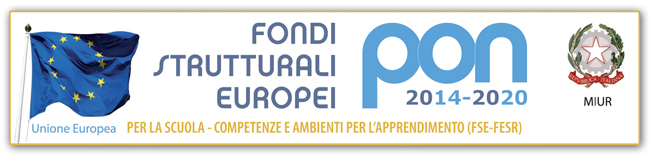 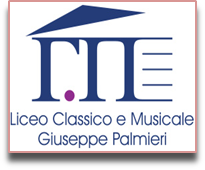 Progetto “Open Space Palmieri”Codice identificativo progetto FSE PON – PU – 2017 – 569ALLEGATO CCurriculum VitaeAspirante: COGNOME______________________________ NOME_________________________________ Nato /a _______________________ il _______________________ C.F._____________________________Incarico per il quale si presenta la candidatura: □	ESPERTO ESTERNO modulo______________________________________________       Ai sensi delle vigenti normative sulla tutela della privacy, autorizzo l’Istituto Liceo Classico e Musicale Palmieri al trattamento dei miei dati personali.Lecce, ____ / ____ 2017	_____________________________	IN FEDEA. Titoli di studio - Laurea V.O/Laurea specialistica indicazione votoB.Titoli formazione/certificazioneB.1 Certificazioni informaticheB.Titoli formazione/certificazioneB.1 Certificazioni informaticheB.Titoli formazione/certificazioneB.2 Master/DottoratiB.Titoli formazione/certificazioneB.2 Master/DottoratiC. Esperienze professionaliC.1 Esperienza di formatore nella medesima area tematica del moduloC. Esperienze professionaliC.1 Esperienza di formatore nella medesima area tematica del moduloC. Esperienze professionaliC.1 Esperienza di formatore nella medesima area tematica del moduloC. Esperienze professionaliC.1 Esperienza di formatore nella medesima area tematica del moduloC. Esperienze professionaliC.1 Esperienza di formatore nella medesima area tematica del modulo